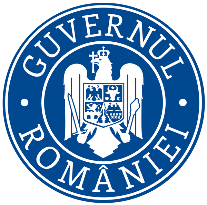                               Ministerul Mediului        Agenţia Naţională pentru Protecţia MediuluiD                                                         DECIZIA ETAPEI DE ÎNCADRARE - proiect    din 19 IULIE 2019Ca urmare a solicitării de emitere a acordului de mediu adresată de SC ITL AGROCOMPLEX SRL din localitatea Lechinţa, nr. 121 D, comuna Lechinţa, județul Bistriţa-Năsăud, înregistrată la Agenţia pentru Protecţia Mediului Bistriţa-Năsăud cu nr. 4186/28.03.2019, ultima completare cu nr. 9201/15.07.2019, în baza Legii nr. 292/2018 privind evaluarea impactului anumitor proiecte publice și private asupra mediului şi a Ordonanţei de Urgenţă a Guvernului nr. 57/2007 privind regimul ariilor naturale protejate, conservarea habitatelor naturale, a florei şi faunei sălbatice, aprobată cu modificări prin Legea nr. 49/2011, cu modificările și completările ulterioare,Agenţia pentru Protecţia Mediului Bistriţa-Năsăud decide, ca urmare a consultărilor desfăşurate în cadrul şedinţei Comisiei de Analiză Tehnică din data de 17.07.2019, că proiectul „Schimbare destinaţie din siloz la suprafaţă în adăpost animale”, propus a fi amplasat în localitatea Lechinţa, nr. 121 D, comuna Lechinţa, județul Bistriţa-Năsăud, nu se supune evaluării impactului asupra mediului. Justificarea prezentei decizii:I. Motivele pe baza cărora s-a stabilit necesitatea neefectuării evaluării impactului asupra mediului sunt următoarele: Proiectul propus intră sub incidenţa Legii nr. 292/2018 privind evaluarea impactului anumitor proiecte publice şi private asupra mediului, fiind încadrat în Anexa 2, - la punctul 1, lit. e) instalaţii pentru creşterea intensivă a animalelor de fermă, altele decât cele incluse în anexa nr. 1 şi - la punctul 13. a) orice modificări sau extinderi, altele decât cele prevăzute la pct. 24 din anexa nr. 1, ale proiectelor prevăzute în anexa nr. 1 sau în prezenta anexă, deja autorizate, executate sau în curs de a fi executate, care pot avea efecte semnificative negative asupra mediului.Proiectul propus intră nu sub incidența art. 28 din Ordonanţa de urgenţă a Guvernului nr. 57/2007 privind regimul ariilor naturale protejate, conservarea habitatelor naturale, a florei şi faunei sălbatice, aprobată cu modificări și completări prin Legea nr. 49/2011, cu modificările și completările ulterioare;Proiectul propus intră sub incidența art. 48 și 54 din Legea apelor nr. 107/1996, cu modificările și completările ulterioare, Proiectul a parcurs etapa de evaluare iniţială şi etapa de încadrare, din analiza listei de control pentru etapa de încadrare, definitivată în cadrul ședinței C.A.T. şi în baza criteriilor de selecţie pentru stabilirea necesităţii efectuării evaluării impactului asupra mediului din Anexa 3 la Legea nr. 292/2018, nu rezultă un impact semnificativ asupra mediului al proiectului propus.	Pe parcursul derulării procedurii de mediu, anunţurile publice la depunerea solicitării de emitere a acordului de mediu şi pentru încadrarea proiectului au fost mediatizate prin: afişare la sediul afişare la sediul Primăriei Lechinţa, publicare în presa locală, afişare pe site-ul şi la sediul A.P.M. Bistriţa-Năsăud. Nu s-au înregistrat observaţii/comentarii/contestaţii din partea publicului interesat pe durata desfășurării procedurii de emitere a actului de reglementare.1. Caracteristicile proiectului:a) dimensiunea și concepția întregului proiect :Ferma de îngrăşare bovine deţine o suprafaţă de  31 292 m2 şi este structurată astfel: - 5 grajduri pentru creştere şi îngrăşare viţei, cu suprafaţa totală de 7077 m2;- clădire achiziţie vitei: 210 m2;- adapost receptie animale cu magazie: 887 m2, din care 332 m2 magazia;- platforma betonata achiziţie vitei: 120 m2;- cântar viţei (neutilizat): 18 m2;- clădire administrativă cu magazie: 462 m2;- depozit furaje cu moară: 287 m2;- şopron furaje: 878 m2;- magazie furaje cu şopron: 525 m2, din care 125 m2 - șopron- şopron utilaje: 254 m2;- şopron cușete: 774 m2- siloz la suprafaţa: 1087 m2;- atelier mecanic: 41 m2;- bazin rezervă de apă: 80 m2- platforma rezervor combustibil: 6 m2;- cântar auto: 22 m2;- şopron diverse: 38 m2- şopron exterior grajd : 160 m2- platforme betonate şi căi de acces: 15623 m2;- spaţii verzi: 7500 m2.Societatea deţine o lagună pentru depozitarea dejecţiilor de la animale (gunoi de grajd) situată la aproximativ 1 km de fermă cu suprafață de 9240 m2, cu 4 celulele betonate şi bazinul de purin betonat cu volum de aproximativ 70 m3, racordat la lagună.Activitatea pe amplasament este reglementată din punct de vedere al protecţiei mediului prin AM nr. 43/15.04.2014, revizuită la 13.07.2015 şi aflată în curs de revizuire. - prin proiect se propune modificarea silozului de furaje verzi cu suprafaţa de 1087 m2 şi amenajarea acestuia în adăpost pentru viţei prin amenajarea a 64 boxe colective pentru înţărcarea viţeilor, pentru 320 capete viţei de 0,5-1 luni;- fiecare boxă este prevăzută cu adăpătoare automată pentru apă şi cu troacă pentru furajare;- furajul combinat se va prepara în cadrul unităţii cu ajutorul unei mori cu amestecător existente;- prepararea şi distribuirea laptelui praf se va face cu ajutorul unui aparat numit „milktaxi”, pe roti, cu o cuvă de amestecare de 250 litri; apa fierbinte se va prepara cu ajutorul unui boiler electic cu o capacitate de 1000 litri şi o putere electrica de 12 kw; - distribuţia laptelui se face cu găleţi şi tetine, iar a furajului cu roabe, toate fiind manipulate de personalul existent în fermă; - cuşetele sunt asezate pe placa de beton a adapostului, asternutul fiind din paie; - la finalul înţărcării, după circa 5 săptămâni, viţeii sunt mutaţi în celelate grajduri ale societăţii, cuşetele sunt scoase din adăpost, iar gunoiul este încărcat în remorci şi transportat pe platforma de dejecţii; după curaţarea grajdului cuşetele vor fi introduse înapoi în grajd şi după dezinfecţie, ciclul de înţărcare se reia;- gunoiul de grajd rezultat va fi depozitat în laguna existentă.b) cumularea cu alte proiecte existente si/sau aprobate: - pe amplasamentul se desfăşoară activitatea de creştere a viţeilor, extinderea activităţii cu această capacitate poate crea un efect cumulativ, dar acesta nu poate fi unul semnificativ; - activitatea este reglementată din punct de vedere al protecţiei mediului prin AM nr. 43/15.04.2014, revizuită la 13.07.2015 şi aflată în curs de revizuire;c) utilizarea resurselor naturale, in special a solului, a terenurilor, a apei si a biodiversităţii: - la construire se vor folosi o parte din pământul excavat, în vederea executării lucrărilor de umpluturi, balast, nisip, apă, energie electrică;- la funcţionare, resursele naturale sunt reprezentate de hrana pentru animale - care se va recolta şi asigura de pe terenurile proprii sau arendate, apa - pentru consum, procesare, dejecţii, etc.,Utilităţi:	1. Alimentarea cu apă se va realiza din reţeaua de apă existentă în zonă, prin extinderea reţelelor existente pe amplasament. 	2. Evacuarea apelor uzate: 	- apele uzate menajere sunt evacuate în bazin betonat vidanjabil existent cu volumul de - apele pluviale din incinta unităţii sunt preluate prin rigole betonate şi sunt evacuate în canalele de desecare din vecinătatea fermei, după trecere prin bazin betonat separator de produse petroliere, existent cu volumul de 10 m³.      	3. Energia electrică se va asigura prin extinderea reţelei existente, racordată la rețeaua electrică de distribuție din zonă.4. Spaţiile nu sunt încălzite, iar prepararea apei fierbinţi necesară preparării laptelui praf se va realiza cu ajutorul unui boiler electic .d) cantitatea şi tipurile de deşeuri generate/gestionate: - la faza de execuţie vor rezulta deşeuri specifice lucrărilor de construcţii;- acestea se vor depozita temporar în containere şi vor fi transportate în rampă autorizată;- la faza de exploatare vor rezulta:- dejecţii rezultate de la viţei circa 100 m3/lună, se vor depozita în laguna existentă care este racordată la un bazin de colectare a dejecţiilor lichide;    - după o perioadă de maturare de minim 6 luni, dejecţiile vor fi distribuite pe terenurile agricole ale societăţii;- deşeuri menajere: se vor depozita în pubele şi se vor preda firmei specializate de salubritate, pe bază de contract; e) poluarea şi alte efecte negative: - în perioada realizării proiectului pot apărea emisii, pulberi de la lucrările de construcţii, noxe de la mijloacele de transport a materialelor, pământ de la operaţiile de săpături;- aceste emisii au un caracter provizoriu, în intervale mici de timp, luându-se măsuri pentru reducerea acestora (stropiri, program de lucru adaptat pentru execuţia lucrărilor și operațiuni de transport, folosirea unor mijloace de transport performante, etc);- se vor utiliza utilaje silențioase, cu un grad ridicat de fiabilitate și randament ridicat; f) riscurile de accidente majore și/sau dezastre relevante pentru proiectul în cauză, inclusiv cele cauzate de schimbările climatice, conform informațiilor științifice: pe perioada execuţiei şi funcţionării obiectivului riscul de accident este redus, nu se utilizează substanţe periculoase, alimentarea utilajelor cu carburanţi se face numai la staţiile de distribuţie carburanţi autorizate;g) riscurile pentru sanatatea umana (de ex., din cauza contaminarii apei sau a poluarii atmosferice): proiectul nu va avea un impact negativ asupra populatiei, a sănătății umane; 2. Amplasarea proiectelor: 2.1 utilizarea actuală şi aprobată a terenurilor: conform Certificatului de Urbanism nr. 6/6.03.2019,  emis de Primăria Comunei Lechiţa, folosinţa actuală a terenului este de curţi, construcţii, proprietate privată a societăţii2.2 bogăţia, disponibilitatea, calitatea şi capacitatea de regenerare relative ale resurselor naturale, inclusiv solul, terenurile, apa şi biodiversitatea, din zonă şi din subteranul acesteia: resursele naturale utilizate pentru realizarea proiectului sunt disponibile în zonă;2.3 capacitatea de absorbţie a mediului natural, acordându-se o atenţie specială următoarelor zone:a) zone umede, zone riverane, guri ale râurilor: proiectul nu este amplasat în zone umede, riverane, sau guri ale râurilor;b) zone costiere şi mediul marin: proiectul nu este amplasat în zonă costieră sau mediu marin;c) zonele montane şi forestiere: proiectul nu este amplasat în zonă montană și forestieră;d) arii naturale protejate de interes naţional, comunitar, internaţional: proiectul nu este amplasat în arie naturală protejată de interes național, comunitar, internațional;e) zone clasificate sau protejate conform legislaţiei în vigoare: situri Natura 2000 desemnate în conformitate cu legislaţia privind regimul ariilor naturale protejate,conservarea habitatelor naturale, a florei şi faunei sălbatice; zonele prevăzute de legislaţia privind aprobarea Planului de amenajare a teritoriului naţional - Secţiunea a III-a - zone protejate, zonele de protecţie instituite conform prevederilor legislaţiei din domeniul apelor, precum şi a celei privind caracterul şi mărimea zonelor de protecţie sanitară şi hidrogeologică: - amplasamentul proiectului nu se află în zone protejate;f) zonele în care au existat deja cazuri de nerespectare a standardelor de calitate a mediului prevăzute de legislaţia naţională şi la nivelul Uniunii Europene şi relevante pentru proiect sau în care se consideră că există astfel de cazuri: proiectul nu este amplasat într-o astfel de zonă;g) zonele cu o densitate mare a populației: - zona propusă pentru implementarea proiectului se află la o distanță de circa 2000 m faţă de zona de locuit, în incinta fermei existente;h) peisaje şi situri importante din punct de vedere istoric, cultural sau arheologic: proiectul nu este amplasat în zonă cu peisaje şi situri importante din punct de vedere istoric, cultural și arheologic.3. Tipurile și caracteristicile impactului potenţial:a) Importanța și extinderea spațială a impactului:- proiectul se situează în localitatea Lechinţa,  cu acces din drumul judeţean;b) Natura impactului:- prin proiect se propune modificarea silozului de furaje verzi cu suprafaţa de 1087 m2 şi amenajarea acestuia în adăpost pentru viţei prin amenajarea a 64 boxe colective pentru înţărcarea viţeilor;c) Natura transfrontieră a impactului - lucrările propuse nu au efect transfrontier.d) Intensitatea şi complexitatea impactului: - având în vedere durata limitată în timp a lucrărilor de execuţie (perioada de implementare a proiectului fiind de 2 luni) şi amploarea redusă a acestora, se consideră că impactul asupra factorilor de mediu (aer, apă, sol) este nesemnificativ;- în perioada de funcţionare se va asigura un managment judicios al dejecţiilor, astfel încât impactul asupra factorilor de mediu şi asupra populaţiei, al activităţii, să fie redus; e) Probabilitatea impactului:- în timpul realizării lucrărilor de construcţie pot apărea poluări accidentale cu produse produse petroliere prin spargerea unui rezervor de motorină al unui utilaj; în acest caz se vor lua toate măsurile necesare pentru restrângerea sau depoluarea zonei afectate;   - în etapa de funcționare a fermei se pot genera zgomote din cauza proceselor de încărcare/descărcare a furajelor, respectiv deplasarea mijloacelor de transport și a utilajelor şi prin activitatea diurnă a bovinelor; sursele de zgomot reprezentate de bovine sunt temporare, influențate de starea animalelor în general;- gestionarea dejecţiilor prin transformarea lor în îngrăşăminte naturale pe suprafaţa de circa 22,2 ha aflată în folosinţa beneficiarului, va avea un impact pozitiv asupra solului, acesta devenind mai fertil; f) Debutul, durata, frecvenţa şi reversibilitatea impactului:- pe perioada realizării lucrărilor de construcție a fermei, aerul va fi afectat nesemnificativ de emisiile provenite de la funcţionarea utilajelor;- impactul va fi direct, pe termen scurt si reversibil;- clima nu va fi afectată de implementarea proiectului;g) Cumularea impactului cu impactul altor proiecte existente și/sau aprobate:- proiectul nu are efect cumulativ cu alte proiecte;h) Posibilitatea de reducere efectivă a impactului:- materialele utilizate vor fi aduse de la cele mai apropiate staţii din zonă; - se vor alege trasee optime pentru vehiculele ce deservesc şantierul, care transportă materiale de construcţie; - drumurile vor fi udate periodic; - transportul se va face acoperit; - folosirea utilajelor dotate cu motoare performante cu emisii reduse de noxe; - reducerea timpului de mers în gol a motoarelor utiliajelor şi mijloacelor de transport auto. II. Motivele pe baza cărora s-a stabilit necesitatea neefectuării evaluării adecvate sunt următoarele:− proiectul propus nu intră sub incidența art. 28 din Ordonanța de urgență a Guvernului nr. 57/2007 privind regimul ariilor naturale protejate, conservarea habitatelor naturale, a florei și faunei sălbatice, aprobată cu modificări și completări prin Legea nr. 49/2011, cu modificările și completările ulterioare ÷ amplasament în afara ariilor naturale protejate.III. Motivele pe baza cărora s-a stabilit necesitatea neefectuării evaluării impactului asupra corpurilor de apă sunt următoarele:− proiectul propus intră sub incidența prevederilor art. 48 și 54 din Legea apelor nr. 107/1996, cu modificările și completările ulterioare.Prin adresa nr. 196/11.07.2019 a A.B.A. SOMEȘ-TISA Cluj-Napoca s-a stabilit că pentru proiectul propus nu este necesară elaborarea SEICA.Condiţii de realizare a proiectului:1. Se vor respecta prevederile O.U.G. nr. 195/2005 privind protecţia mediului, cu modificările şi completările ulterioare.2. Se vor respecta documentația tehnică, normativele și prescripțiile tehnice specifice – date, parametri – justificare a prezentei decizii.3. Nu se vor ocupa suprafețe suplimentare de teren pe perioada executării lucrărilor, materialele necesare se vor depozita pe terenul aferent proiectului.4. Pe parcursul execuţiei lucrărilor se vor lua toate măsurile pentru prevenirea poluărilor accidentale, iar la finalizarea lucrărilor se impune refacerea la starea iniţială a terenurilor afectate temporar de lucrări.5. Materialele necesare pe parcursul execuţiei lucrărilor vor fi depozitate numai în locuri special amenajate, astfel încât să se asigure protecţia factorilor de mediu. Se interzice depozitarea necontrolată a deşeurilor.6.. Se va asigura în permanenţă stocul de materiale şi dotări necesare pentru combaterea efectelor poluărilor accidentale (materiale absorbante pentru eventuale scurgeri de carburanţi, uleiuri, etc.).7. La încheierea lucrărilor se vor îndepărta atât materialele rămase neutilizate, cât şi deşeurile rezultate în timpul lucrărilor.8. Se interzice accesul de pe amplasament pe drumurile publice cu utilaje şi mijloace de transport necurăţate.9. Deşeurile menajere vor fi transportate şi depozitate prin relaţie contractuală cu operatorul de salubritate, iar deşeurile valorificabile se vor preda la societăţi specializate, autorizate pentru valorificarea lor. Colectarea deşeurilor menajere se va face în mod selectiv (cel puţin în 3 categorii), depozitarea temporară fiind realizată doar în incintă. Se va întocmi evidenţa tuturor categoriilor de deşeuri conform prevederilor H.G. nr. 856/2002, cu modificările și completările ulterioare.Gestionarea deșeurilor se va face cu respectarea strictă a prevederilor Legii nr. 211/2011 privind regimul deşeurilor, cu modificările și completările ulterioare.Se vor respecta normele tehnice privind dozele de gunoi utilizate pe terenurile agricole, perioadele de aplicare a dejecţiilor, capacitatea totală admisă pe terenurile folosite şi pe fiecare parcelă în parte pentru azot provenit din bălegar.10. Atât pentru perioada execuţiei lucrărilor, cât şi în perioada de funcţionare a obiectivului, se vor lua toate măsurile necesare pentru:   - evitarea scurgerilor accidentale de produse petroliere de la mijloacele de transport utilizate;   - evitarea depozitării necontrolate a materialelor folosite şi a deşeurilor rezultate;   - asigurarea permanentă a stocului de materiale și dotări necesare pentru combaterea efectelor poluărilor accidentale (materiale absorbante).11. Se vor respecta măsurile şi condiţiile de realizare a proiectului în conformitate cu Avizul de gospodărire a apelor emis de către Sistemul de Gospodărire a Apelor Bistriţa-Năsăud.12. Titularul proiectului și antreprenorul/constructorul sunt obligați să respecte și să implementeze toate măsurile de reducere a impactului, precum și condițiile prevăzute în documentația care a stat la baza emiterii prezentei decizii.13. La finalizarea investiţiei, titularul va notifica Agenţia pentru Protecţia Mediului Bistriţa-Năsăud şi Comisariatul Judeţean Bistrița-Năsăud al Gărzii Naționale de Mediu pentru verificarea conformării cu actul de reglementare și va obține autorizația de mediu revizuită.Prezenta decizie este valabilă pe toată perioada de realizare a proiectului, iar în situația în care intervin elemente noi, necunoscute la data emiterii prezentei decizii sau se modifică condițiile care au stat la baza emiterii acesteia, titularul proiectului are obligația de a notifica autoritatea competentă emitentă.Orice persoană care face parte din publicul interesat și care se consideră vătămată într-un drept al său ori într-un interes legitim se poate adresa instanței de contencios administrativ competente pentru a ataca, din punct de vedere procedural sau substanțial, actele, deciziile ori omisiunile autorității publice competente care fac obiectul participării publicului, inclusiv aprobarea de dezvoltare, potrivit prevederilor Legii contenciosului administrativ nr. 554/2004, cu modificările și completările ulterioare.Se poate adresa instanței de contencios administrativ competente și orice organizație neguvernamentală care îndeplinește condițiile prevăzute la art. 2 din Legea nr. 292/2018 privind evaluarea impactului anumitor proiecte publice și private asupra mediului, considerându-se că acestea sunt vătămate într-un drept al lor sau într-un interes legitim.Actele sau omisiunile autorității publice competente care fac obiectul participării publicului se atacă în instanță odată cu decizia etapei de încadrare, cu acordul de mediu ori, după caz, cu decizia de respingere a solicitării de emitere a acordului de mediu, respectiv cu aprobarea de dezvoltare sau, după caz, cu decizia de respingere a solicitării aprobării de dezvoltare.Înainte de a se adresa instanței de contencios administrativ competente, persoanele prevăzute la art. 21 din Legea nr. 292/2018 privind evaluarea impactului anumitor proiecte publice și private asupra mediului au obligația să solicite autorității publice emitente a deciziei prevăzute la art. 21 alin. (3) sau autorității ierarhic superioare revocarea, în tot sau în parte, a respectivei decizii. Solicitarea trebuie înregistrată în termen de 30 de zile de la data aducerii la cunoștința publicului a deciziei.Autoritatea publică emitentă are obligația de a răspunde la plângerea prealabilă prevăzută la art. 22 alin. (1), în termen de 30 de zile de la data înregistrării acesteia la acea autoritate.Procedura de soluționare a plângerii prealabile prevăzută la art. 22 alin. (1) este gratuită și trebuie să fie echitabilă, rapidă și corectă.Prezenta decizie poate fi contestată în conformitate cu prevederile Legii nr. 292/2018 privind evaluarea impactului anumitor proiecte publice și private asupra mediului și ale Legii nr. 554/2004, cu modificările și completările ulterioare.DIRECTOR EXECUTIV,biolog-chimist Sever Ioan ROMANŞEF SERVICIU 						             ŞEF SERVICIU  AVIZE, ACORDURI, AUTORIZAŢII,			     CALITATEA FACTORILOR DE MEDIU                 ing. Marinela Suciu  					           ing. Anca Zaharie           Întocmit, 							       Întocmit,    ing. Livia Puşcaş                                                                     geograf Nicoleta ŞomfeleanAGENŢIA PENTRU PROTECŢIA MEDIULUI BISTRIȚA-NĂSĂUD Adresa: strada Parcului nr.20, Bistrița, Cod 420035 , Jud. Bistrița-NăsăudE-mail: office@apmbn.anpm.ro ; Tel. 0263 224 064; Fax 0263 223 709AGENŢIA PENTRU PROTECŢIA MEDIULUI BISTRIȚA - NĂSĂUD Operator de date cu caracter personal, conform Regulamentului (UE) 2016/679